Мнемотехника – это система   методов и приемов, обеспечивающих успешное освоение детьми знаний об особенностях объектов природы, об   окружающем мире, эффективное запоминание структуры рассказа, сохранение и воспроизведение информации, и конечно развитие речи. Содержание мнемотаблицы — это графическое или частично графическое изображение персонажей сказки, явлений природы, некоторых действий и др. путем выделения главных смысловых звеньев сюжета рассказа. Главное – нужно передать условно-наглядную схему, изобразить так, чтобы нарисованное было понятно детям.Этапы использования мнемотаблиц: Этап №1 — Рассматривание таблицы и разбор того, что на ней изображено.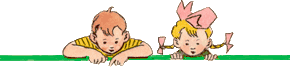 Этап №2 — Перекодирование информации, т.е. преобразование из абстрактных символов в образы. Этап №3 — Осуществляется пересказ информации (сказки, рассказа) с опорой на символы (образы), т.е  происходит отработка метода запоминания.Этап №4 — Делается графическая зарисовка мнемотаблицы.Этап №5 — Каждая таблица может быть воспроизведена ребенком при ее показе ему.Мнемотаблицы особенно эффективны при разучи- вании стихотворений.     Использование опорных рисунков для обучения заучиванию стихотворений увлекает детей, превращает занятие в игру.Этапы работы над стихотворением:Выразительное чтение стихотворения.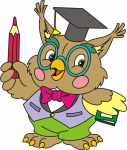 Сообщение, что это стихотворение дети будут учить наизусть. Затем еще раз чтение стихотворения с опорой на мнемотаблицу.Вопросы по содержанию стихотворения, помогая детям уяснить основную мысль.Выяснить, какие слова непонятны детям, объяснить их значение в доступной для детей  форме.Чтение отдельно каждой строчки стихотворения. Дети повторяют ее с опорой на мнемотаблицу.Дети рассказывают стихотворение с опорой на мнемотаблицу.Дети по памяти зарисовывают мнемотаблицу.         Мнемотехника многофункциональна. На основе ее можно создать разнообразные дидактические игры.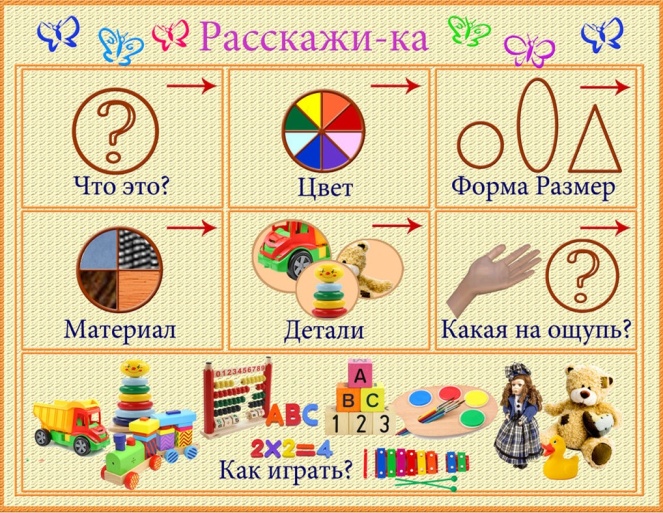 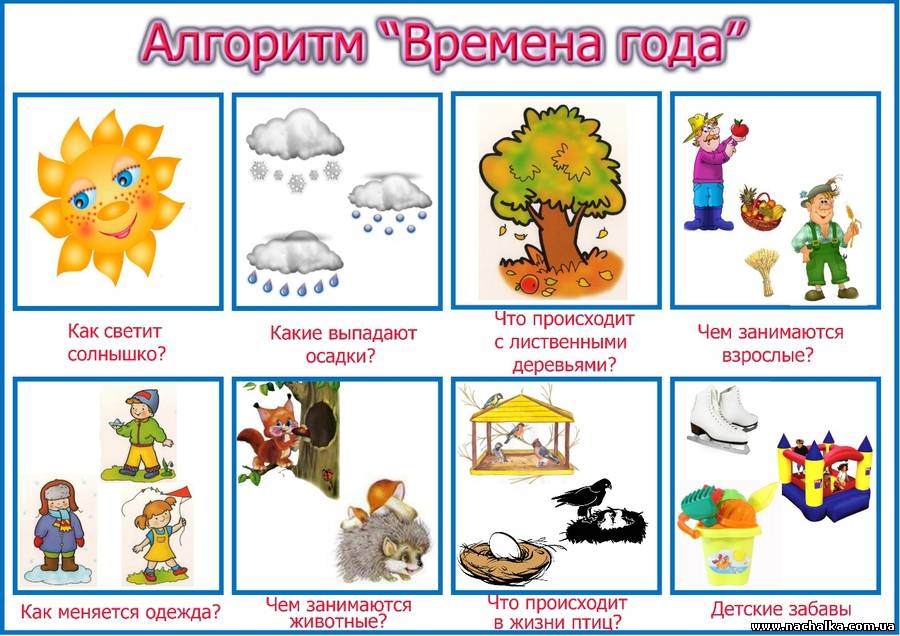 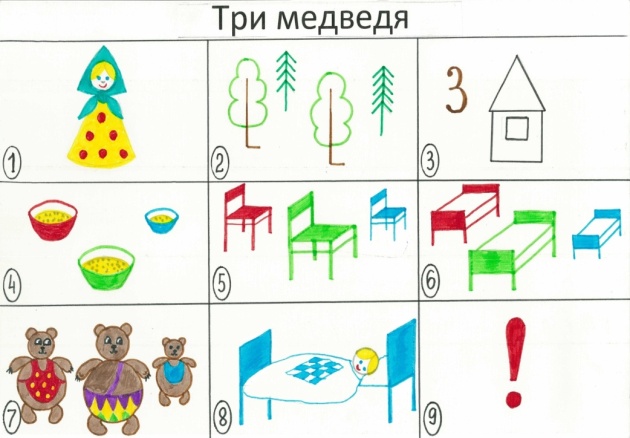 Муниципальное бюджетное дошкольное образовательное учреждение детский садкомбинированного вида № 22 п. СтепнойИспользование        мнемотехники при заучивании 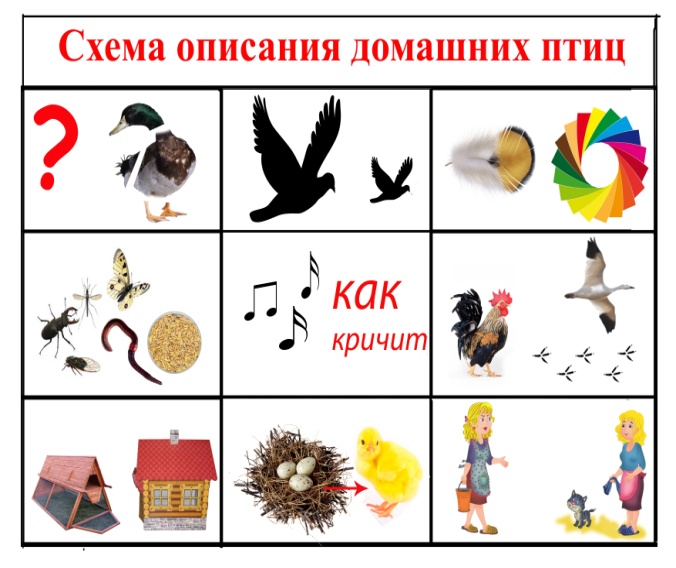 стихотворений с детьми дошкольного возраста.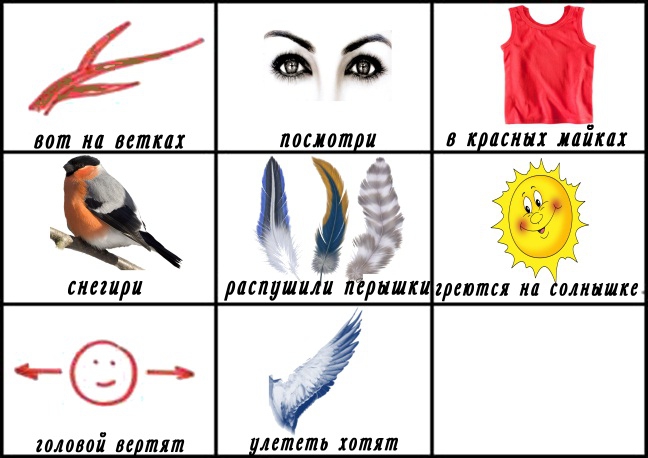 Составила воспитательЗемцова Галина Леонидовна